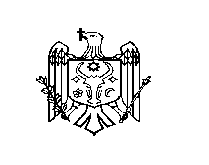 DECIZIE nr. 1/19din 01 martie 2018Cu privire la primirea în proprietate publică a Consiliului raional Ștefan Vodă a unui bun imobil În temeiul deciziei Consiliului local al orașului Ștefan Vodă nr. 10/23 din 08.12.2017; În conformitate cu prevederile art. 9 alin. (2) lit. b) și art. 14 alin. (1) lit. c) din Legea nr. 121-XVI                din 4 mai 2007 privind administrarea și deetatizarea proprietății publice, cu modificările și completările ulterioare, art. 8 alin. (4) din Legea nr. 523-XIV din 16.07.1999 “ Cu privire la proprietatea publică a unităților administrativ teritoriale” și Regulamentului cu privire la modul de  transmitere a bunurilor proprietate publică, aprobat prin Hotărârea Guvernului nr. 901                                 din 31 decembrie 2015; În baza art. 43 alin. (1) lit. c), art. 46 și art. 77 alin. (4) din Legea nr. 436-XVI din 28 decembrie 2006 privind administrația publică locală, Consiliul raional Ștefan Vodă DECIDE:1. Se acceptă primirea cu titlul gratuit în proprietatea publică a Consiliului raional Ștefan Vodă,                  din proprietatea publică a orașului Ștefan Vodă, un bun imobil cu destinație locativă, număr cadastral 8501213.055.01.013, suprafața totală de 37,9 m.p., valoarea estimativă de 23569 (douăzeci și trei mii cinci sute șaizeci și nouă) lei, situat pe adresa juridică orașul Ștefan Vodă, strada Libertății nr.4           (casa-bloc), etaj IV, apartament nr.13.2. Se deleagă dreptul, președintelui raionului, de a semna toate actele necesare pentru înregistrarea bunului imobil specificat în pct. 1 al prezentei decizii la Serviciul teritorial cadastral Ștefan Vodă, precum și asigurarea luării la evidență contabilă.3 Controlul executării prezentei decizii se atribuie dlui Nicolae Molozea, președintele raionului.4. Prezenta decizie se aduce la cunoștința: Oficiul teritorial Căușeni al Cancelariei de Stat;Serviciul teritorial cadastral Ștefan Vodă;Direcția finanțe; Prin publicarea pe pagina web și Monitorul Oficial al Consiliului raional Ștefan Vodă.Președintele ședinței                                                                                           Ion Ungureanu    Contrasemnează Secretarul Consiliului raional                                                                           Ion ȚurcanREPUBLICA MOLDOVACONSILIUL RAIONAL ŞTEFAN VODĂ